от  « 16 »  октября 2020 г.  № 1004Об утверждении Порядка
предоставления бесплатного горячего питания обучающимся по образовательным программам начального общего образования в муниципальных образовательных организациях, расположенных на территории Звениговского  муниципального района Республики Марий Эл            В связи с вступлением в законную силу Федерального закона от 01.03.2020 N 47-ФЗ "О внесении изменений в Федеральный закон "О качестве и безопасности пищевых продуктов" и статью 37 Федерального закона "Об образовании в Российской Федерации" и в целях создания условий по предоставлению бесплатного горячего питания обучающимся по образовательным программам начального общего образования в муниципальных образовательных организациях, расположенных на территории Звениговского  муниципального района Республики Марий Эл , руководствуясь пунктами 6.1, 6.3 Положения об Администрации Звениговского муниципального района Республики Марий Эл, Администрация Звениговского муниципального района Республики Марий Эл ПОСТАНОВЛЯЕТ:        1. Утвердить Порядок предоставления бесплатного горячего питания обучающимся по образовательным программам начального общего образования в муниципальных образовательных организациях, расположенных на территории Звениговского  муниципального района Республики Марий Эл, согласно приложению.      2. Отделу образования администрации Звениговского муниципального района Республики Марий Эл осуществлять контроль за предоставлением          горячего питания обучающимся по образовательным программам начального общего образования в муниципальных образовательных организациях, расположенных на территории Звениговского  муниципального района Республики Марий Эл, в соответствии с утвержденным Порядком.      3. Контроль за исполнением настоящего постановления возложить на заместителя главы Администрации Звениговского муниципального района Республики  Марий	 Эл  Савинцеву Н.А.    4. Настоящее постановление вступает в силу после его официального опубликования в газете муниципального автономного учреждения «Редакция Звениговской районной газеты «Звениговская неделя» и распространяется на правоотношения, возникшие с 01 сентября 2020 года. И. о. главы  Администрации 	      		                              С.И. ЕрмолаевГерасимова М.В.Приложение  к постановлению АдминистрацииЗвениговского муниципального района Республики Марий Элот «___» ___________ 2020 г. №____Об утверждении Порядка
предоставления бесплатного горячего питания обучающимся по образовательным программам начального общего образования в муниципальных образовательных организациях, расположенных на территории Звениговского  муниципального района Республики Марий Эл      1. Настоящий порядок разработан в целях создания условий по предоставлению бесплатного горячего питания обучающимся по образовательным программам начального общего образования в муниципальных образовательных организациях, расположенных на территории Звениговского  муниципального района Республики Марий Эл.         2.  Настоящий Порядок устанавливает механизм предоставления бесплатного горячего питания обучающимся по образовательным программам начального общего образования в муниципальных образовательных организациях, расположенных на территории Звениговского  муниципального района Республики Марий Эл (далее - муниципальные образовательные организации).       3.  Обучающиеся по образовательным программам начального общего образования в муниципальных образовательных организациях обеспечиваются образовательными организациями Звениговского муниципального района Республики Марий Эл не менее одного раза в день бесплатным горячим питанием, предусматривающим наличие горячего блюда, не считая горячего напитка, за счет бюджетных ассигнований республиканского бюджета Республики Марий Эл, местного бюджета и иных источников финансирования, предусмотренных законодательством Российской Федерации.    4.  Бесплатное горячее питание предоставляется обучающимся по образовательным программам начального общего образования со дня их зачисления в муниципальные образовательные организации Звениговского муниципального района Республики Марий Эл в дни фактического посещения образовательных организаций.     5. В периоды приостановления посещения обучающимися, имеющими право на обеспечение бесплатным питанием, установленное настоящим Порядком, муниципальных образовательных организаций по санитарно-эпидемиологическим основаниям, финансовые средства, выделяемые на обеспечение обучающихся бесплатным питанием, направляются муниципальными образовательными организациями на предоставление таким обучающимся наборов продуктов питания в виде сухого пайка (далее - набор продуктов питания).     6. Муниципальные образовательные организации определяют ассортимент пищевых продуктов, включаемых в набор продуктов питания, исходя из норм питания на одного обучающегося, установленных Правительством Республики Марий Эл, а также формируют графики выдачи и доставки наборов продуктов питания.      7. Питание осуществляется на основании примерного цикличного меню на период не менее двух недель, которое утверждается руководителем муниципальной образовательной организации. Примерное цикличное двухнедельное меню для обучающихся в муниципальных образовательных организациях согласовывается с территориальным отделом Управления Роспотребнадзора по Республике  Марий Эл в Волжском районе.      8. Фактическое меню ежедневно утверждается руководителем муниципальной образовательной организации, подписывается заведующим производством (или поваром) и медицинским работником. Ежедневное меню должно содержать информацию о количественном выходе блюд (для сложных блюд с разбивкой по составным частям блюда), энергетической и пищевой ценности, стоимости блюд.        9. Режим питания в муниципальных образовательных организациях определяется санитарно - эпидемиологическими правилами и нормативами (СанПиН 2.4.5.2409-08 Санитарно-эпидемиологические требования к организации питания обучающихся в общеобразовательных учреждениях, учреждениях начального и среднего профессионального образования).       10. Часы приема пищи устанавливаются в соответствии с распорядком дня учебы обучающихся в муниципальных образовательных организациях . Отпуск учащимся питания в столовых муниципальных образовательных организациях,  осуществляется по классам  в соответствии с графиком режима питания, утверждаемым руководителем муниципальной образовательной организации по согласованию с заведующим производством (шеф-поваром или поваром) столовой и медицинским работником.       11. Бесплатное горячее питание обучающимся по образовательным программам начального общего образования в муниципальных образовательных организациях предоставляется в пределах выделенных бюджетных ассигнований,  предусмотренных на эти цели.         12. Контроль за организацией бесплатного горячего питания обучающимся по образовательным программам начального общего образования в муниципальных образовательных организациях, расположенных на территории Звениговского  муниципального района Республики Марий Эл, в соответствии с утвержденным Порядком и расходованием средств выделяемых на эти цели осуществляет отдел образования администрации  Звениговского муниципального  района Республики Марий Эл.                           ______________________________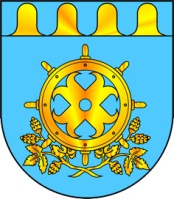 МАРИЙ ЭЛ РЕСПУБЛИКЫН ЗВЕНИГОВОМУНИЦИПАЛ РАЙОНЫН АДМИНИСТРАЦИЙЫНАДМИНИСТРАЦИЯЗВЕНИГОВСКОГО МУНИЦИПАЛЬНОГО РАЙОНАРЕСПУБЛИКИ МАРИЙ ЭЛПУНЧАЛПОСТАНОВЛЕНИЕ